Приложение 3к постановлениюадминистрации города от ____________ № _________«Приложение 6к постановлениюадминистрации города от 17.06.2011 № 235СХЕМА размещения рекламных конструкцийпо улице Калинина в Октябрьском районе города Красноярска Масштаб 1:10000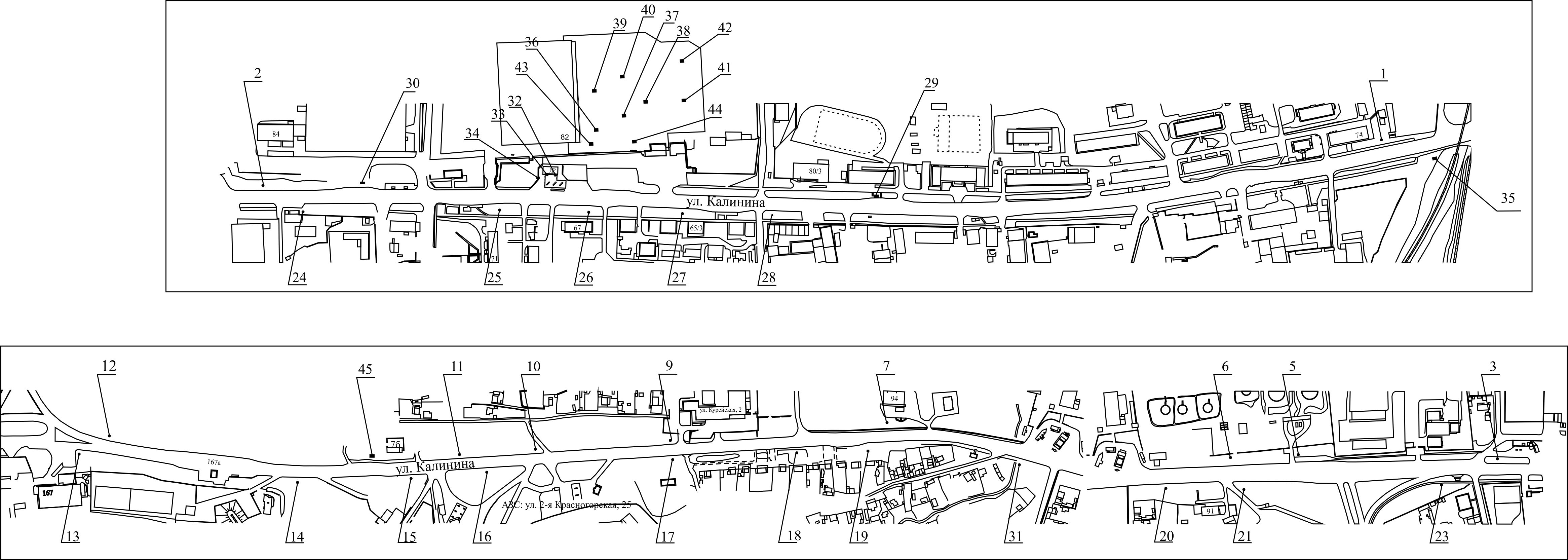 Примечания:Сведения о рекламных местах указываются в паспортах рекламных мест.».Номер на схемеАдрес рекламного местаТип конструкции1Ул. Калинина, 74щитовая конструкция с размером информационного поля 6,0 м x 3,0 м (щит) либо щитовая конструкция с размером информационного поля 6,0 м x 3,2 м с автоматической сменой изображения (призматрон)3Ул. Калинина, 84гщитовая конструкция с размером информационного поля 6,0 м x 3,0 м5Ул. Калинина, 88ащитовая конструкция с размером информационного поля 6,0 м x 3,0 м (щит) либо щитовая конструкция с размером информационного поля 6,0 м x 3,2 м с автоматической сменой изображения (призматрон)6Ул. Калинина, 88щитовая конструкция с размером информационного поля 6,0 м x 3,0 м (щит) либо щитовая конструкция с размером информационного поля 6,0 м x 3,2 м с автоматической сменой изображения (призматрон)7Ул. Калинина, 94щитовая конструкция с размером информационного поля 6,0 м x 3,0 м (щит) либо щитовая конструкция с размером информационного поля 6,0 м x 3,2 м с автоматической сменой изображения (призматрон)9Ул. Калинина, со стороны северо-западного фасада здания по ул. Курейской, 2щитовая конструкция с размером информационного поля 6,0 м x 3,0 м (щит) либо щитовая конструкция с размером информационного поля 6,0 м x 3,2 м с автоматической сменой изображения (призматрон)10Ул. Калинина, на противо-положной стороне дороги               от выезда с АЗС по ул. 2-й Красногорской, 25щитовая конструкция с размером информационного поля 6,0 м x 3,0 м (щит) либо щитовая конструкция с размером информационного поля 6,0 м x 3,2 м с автоматической сменой изображения (призматрон)11Ул. Калинина, напротив здания по ул. Курейской, 5щитовая конструкция с размером информационного поля 6,0 м x 3,0 м (щит) либо щитовая конструкция с размером информационного поля 6,0 м x 3,2 м с автоматической сменой изображения (призматрон)12Ул. Калинина, 167, на проти-воположной стороне дорогищитовая конструкция с размером информационного поля 6,0 м x 3,0 м (щит) либо щитовая конструкция с размером информационного поля 6,0 м x 3,2 м с автоматической сменой изображения (призматрон)13Ул. Калинина, 167щитовая конструкция с размером информационного поля 6,0 м x 3,0 м (щит) либо щитовая конструкция с размером информационного поля 6,0 м x 3,2 м с автоматической сменой изображения (призматрон)14Ул. Калинина, 122 м от поста ДПС (Ул. Калинина, 167а)щитовая конструкция с размером информационного поля 6,0 м x 3,0 м (щит) либо щитовая конструкция с размером информационного поля 6,0 м x 3,2 м с автоматической сменой изображения (призматрон)15Ул. Калинина, при въезде на АЗС ООО «Краснефтедор»           по адресу: ул. 2-я Красногор-ская, 25щитовая конструкция с размером информационного поля 6,0 м x 3,0 м м (щит) либо щитовая конструкция с размером информационного поля 6,0 м x 3,2 м с автоматической сменой изображения (призматрон)16Ул. Калинина, напротив        АЗС по адресу: ул. 2-я Крас-ногорская, 25щитовая конструкция с размером информационного поля 6,0 м x 3,0 м (щит) либо щитовая конструкция с размером информационного поля 6,0 м x 3,2 м с автоматической сменой изображения (призматрон)17Ул. Калинина, район здания по ул. 2-й Красногорской, 21щитовая конструкция с размером информационного поля 6,0 м x 3,0 м (щит) либо щитовая конструкция с размером информационного поля 6,0 м x 3,2 м с автоматической сменой изображения (призматрон)18Ул. Калинина, напротив здания по ул. 2-й Красно-горской, 11щитовая конструкция с размером информационного поля 6,0 м x 3,0 м (щит) либо щитовая конструкция с размером информационного поля 6,0 м x 3,2 м с автоматической сменой изображения (призматрон)19Ул. Калинина, напротив здания по ул. 2-й Красногор-ской, 3щитовая конструкция с размером информационного поля 6,0 м x 3,0 м20Ул. Калинина, 91щитовая конструкция с размером информационного поля 6,0 м x 3,0 м (щит) либо щитовая конструкция с размером информационного поля 6,0 м x 3,2 м с автоматической сменой изображения (призматрон)21Ул. Калинина, 91, стр. 1щитовая конструкция с размером информационного поля 6,0 м x 3,0 м (щит) либо щитовая конструкция с размером информационного поля 6,0 м x 3,2 м с автоматической сменой изображения (призматрон)23Ул. Калинина, 77-1щитовая конструкция с размером информационного поля 6,0 м x 3,0 м (щит) либо щитовая конструкция с размером информационного поля 6,0 м x 3,2 м с автоматической сменой изображения (призматрон)24Ул. Калинина, 75щитовая конструкция с размером информационного поля 6,0 м x 3,0 м25Ул. Калинина, 71щитовая конструкция с размером информационного поля 6,0 м x 3,0 м (щит) либо щитовая конструкция с размером информационного поля 6,0 м x 3,2 м с автоматической сменой изображения (призматрон)26Ул. Калинина, 67щитовая конструкция с размером информационного поля 6,0 м x 3,0 м (щит) либо щитовая конструкция с размером информационного поля 6,0 м x 3,2 м с автоматической сменой изображения (призматрон)27Ул. Калинина, 65/3щитовая конструкция с размером информационного поля 6,0 м x 3,0 м28Ул. Калинина, 61ащитовая конструкция с размером информационного поля 1,2 м x 1,8 м (пилон)29Ул. Калинина, 80, стр. 1, остановка общественного транспорта «Техникум»рекламная конструкция в составе остановочного пункта движения общественного транспорта с размером информационного поля 1,2 м             х 1,8 м30Ул. Калинина, 73г, на противоположной стороне дороги, остановка обществен-ного транспорта «Автобаза»рекламная конструкция в составе остановочного пункта движения общественного транспорта с размером информационного поля 1,2 м            х 1,8 м31Ул. Калинина, 90г, на противо-положной стороне дорогищитовая конструкция с размером информационного поля 6,0 м x 3,0 м (щит) либо щитовая конструкция с размером информационного поля 6,0 м x 3,2 м с автоматической сменой изображения (призматрон)32Ул. Калинина, 82г/2 (АЗС          «25 часов»), справа от входа               в минимаркет «25 часов»щитовая конструкция с размером информационного поля 1,2 м x 1,8 м (пилон)33Ул. Калинина, 82г/2 (АЗС                «25 часов»), слева от входа               в минимаркет «25 часов»щитовая конструкция с размером информационного поля 1,2 м x 1,8 м (пилон)34Ул. Калинина, 82г/2 (АЗС «25 часов»)щитовая конструкция с размером информационного поля 6,0 м x 3,0 м (щит) либо щитовая конструкция с размером информационного поля 6,0 м x 3,2 м с автоматической сменой изображения (призматрон)35Ул. Калинина, 51, в районе путепровода, на откосе справа при движении в центр городащитовая конструкция с размером информационного поля 6,0 м x 3,0 м (щит) либо щитовая конструкция с размером информационного поля 6,0 м x 3,2 м с автоматической сменой изображения (призматрон)36Ул. Калинина, 82, 1-я конст-рукциярекламная конструкция, выполненная по индивидуальному проекту с размером информационного поля 3,0 м x 2,0 м37Ул. Калинина, 82, 2-я конст-рукциярекламная конструкция, выполненная по индивидуальному проекту с размером информационного поля 3,0 м x 2,0 м38Ул. Калинина, 82, 3-я конст-рукциярекламная конструкция, выполненная по индивидуальному проекту с размером информационного поля 3,0 м x 2,0 м39Ул. Калинина, 82, 4-я конст-рукциярекламная конструкция, выполненная по индивидуальному проекту с размером информационного поля 3,0 м x 2,0 м40Ул. Калинина, 82, 5-я конст-рукциярекламная конструкция, выполненная по индивидуальному проекту с размером информационного поля 3,0 м x 2,0 м41Ул. Калинина, 82, 6-я конст-рукциярекламная конструкция, выполненная по индивидуальному проекту с размером информационного поля 3,0 м x 2,0 м42Ул. Калинина, 82, 7-я конст-рукциярекламная конструкция, выполненная по индивидуальному проекту с размером информационного поля 3,0 м x 2,0 м43Ул. Калинина, 82, 8-я конст-рукциярекламная конструкция, выполненная по индивидуальному проекту с размером информационного поля 2,0 м x 2,0 м44Ул. Калинина, 82, 9-я конст-рукциярекламная конструкция, выполненная по индивидуальному проекту с размером информационного поля 2,0 м x 2,0 м45Ул. Калинина, 96/1щитовая конструкция с размером информационного поля 6,0 м x 3,0 м (щит) либо щитовая конструкция с размером информационного поля 6,0 м x 3,2 м с автоматической сменой изображения (призматрон)